CLOKS NEWS OCTOBER 2019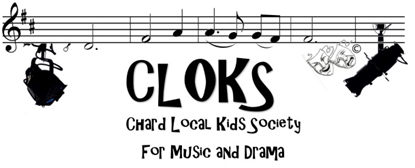 Hello Everyone. I hope you are looking forward to a break from the school routine over half term. I would like to give a warm welcome to all our new members. It can be very daunting walking in and participating in a well-established group, but everyone seems to be settling in well.We have started rehearsals for our Christmas Show- ‘The Amazing Advent Calendar’, which, as usual, will be performed in Combe St Nicholas Church on Friday 6th December and Saturday 7th December at 7.30. December feels like a long way away, but the weeks fly by and we don’t have that many rehearsals. We need full attendance at as many Saturdays as possible and lines need to be learnt. A full rehearsal schedule is available to download and print from our website and a link is on our Facebook page. Everyone should have one but If anyone does not or does not have access to a printer, just ask and I will bring one to the next rehearsal.REMEMBRANCE SUNDAYOnce again, CLOKS will be laying a wreath at the Remembrance Day service in St Mary’s Church in Chard. Ryan Healy has kindly volunteered to lay the wreath and represent the group. If anyone else would like to join him they would be most welcome.CLOKS- AGM Saturday 16th November- 1pm.- after our rehearsal, everyone is welcome. If any new parents would like to become more involved, please let us know. We would love your help. We have a few spaces on the committee and would be delighted if you wanted to join us.THE RAILWAY CHILDREN- MOVIE NIGHTWe will be showing the film on Tuesday 26th November at 7pm at Holyrood Academy. We will serve popcorn and drinks as usual. The evening is open to all members of CLOKS members regardless of whether they were in the show and all members who have previously left. We are asking for a small donation of £2.00 per child to go towards the hire of the hall. There will be no charge for refreshments.MINCE PIES AND RAFFLE PRIZESJust to remind everyone that we will be looking for raffle prizes for both show nights and as usual we would be very grateful for donations of mince pies (one box per family). We are also still looking for a willing parent to organise and take over the raffle from Gillian. If you can help let us know. We also need volunteers to help with refreshments at the Christmas show. If you can help in any way, please contact us asap.MARTIN YANDLE- CHARITY CHRISTMAS LIGHT SWITCH ON- CHARD- SUNDAY 1st DECEMBER (Early evening)Please also keep this date free. Martin has asked if we will be available to sing at his fund-raising event. For those of you who don’t know, Martin Yandle is our lighting Manager and gives up a huge amount of his time to help us at CLOKS it would be great to return the favour and help him with this worthwhile cause. CONCERT-THURSDAY 12th DECEMBERWe have been asked to perform a few songs for the Chard Ladies Guild on the above date at Crowshute House at 7pm. We will be singing songs from our Christmas show and we need as many people as possible there. We will be singing for around 20 minutes (so not a late night). Please support this if you can, it was a great success last year.2020 SHOW – Thursday 2ndh July, Friday 3rd July, Saturday 4th matinee and evening (Dress rehearsals on 1st July 30th June 28th June 21st June.)Our 2020 show is the Rogers and Hammerstein classic ‘The King and I’. This is a lovely show full of colour, humour, and memorable songs. It is based on Margaret Landon's novel, Anna and the King of Siam, which is derived from the memoirs of Anna Leonowens, governess to the children of King Mongkut of Siam in the early 1860s. We have been very lucky in the past couple of years in doing shows with lots of small parts as well as the main leads however, this year, will go back to the more traditional format of principal parts and chorus – I think this will suit us a group, as we have quite a few younger and more inexperienced members. That said, there will still be plenty for everyone to do and should be a lot of fun for everyone. AUDITONS and WOERKSHOP FOR THE KING AND I- These will be on Saturday 14th December in Crowshute. The day will start at 10 and finish at 4pm.Everyone will need to bring a lunch, snack and drink.  We will begin with a warm up, a chat about the characters and the story and then the auditions will follow. There will be more details including audition dialogue and song suggestions available after the half term break. If, for any reason, you cannot make this audition workshop day you must let me know as soon as possible.COLLECTION OF CHILDREN AT THE END OF REHEARSALSWe would just like to remind everyone that unless we have your written permission (on your information form) for your child to walk home alone, they must be collected at the end of the rehearsal from the foyer. Lately we have had a few incidents of children running across the carpark to meet parents in cars. We are getting a bit concerned about this as the car park can get very busy and it would be awful if an accident were to occur. Thank you.CLOKS FACEBOOK PAGE- As most people seem to have access to Facebook, we will continue to keep you updated of any news, dates etc… on the page as well as on our website. Please make sure you look regularly in case there are any schedule changes that you need to be aware of. Thank you.If you have any questions and queries please feel free to contact me on face book, text, email or phone 07743238805Best Wishes from Maria and the CLOKS team.